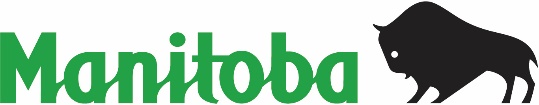 ECONOMIC DEVELOPMENT, INVESTMENT, TRADE AND NATURAL RESOURCESReport on Flowing Shot HoleIn accordance with subsection 13(1,e) of Geophysical Regulation 110/94 under The Oil and Gas Act, the following report is submitted.LEAVE NO BLANKS. INCOMPLETE FORMS WILL BE RETURNED.Geophysical Licence No.:	     	Licensee:	      	(address)	     	(phone & fax)	     	Line No.:	     	Hole No.:	     	Date drilled:	     /     /     Quarter section, township, range:	     -     -     -     	Municipality:       	Landowner, address and phone:       	Drilling company:       	Hole elevation:	     	m	Hole depth:	     	mFlow encountered at:	     	m	Flow rate:	     	litres/minDate plugged:	     /     /     Procedure:	     	Reported by:	     		Date:	     /     /     (company)	     		(signature)